Trường Tiểu học Hòa Lợi                                        Thứ ba, ngày 10 tháng 3 năm 2020    Họ và tên học sinh:...............................                              BÀI ÔN TẬP TẠI NHÀ    Lớp:.................	                             MÔN: TIẾNG VIỆT LỚP 1Bài 1: Đọc bài         TẾT NGUYÊN ĐÁN	Tết Nguyên đán là ngày lễ đầu năm của Việt Nam.Tết đến, các gia đình trang trí nhà cửa, sắm sửa thật chu đáo. Nhà sắm mâm ngũ quả và các loại hoa, cây cảnh như: đào, quất ở miền Bắc; hoa mai ở miền Nam.Bài 2: Viết bài                                                   Tết Nguyên đán………………………………………………………………………………………………………………………………………………………………………………………………………………………………………………………………………………………………………………………………………………………………………………………………………………………………………………………………………………………………………………………………………………………………………………………………………………………………………………………………………………………………………………………………………………………………………………………………………………………………………………Bài 3:  Điển âm đầu r, d hoặc gi vào chỗ trống cho đúng:  cô ….áo                 nhảy ….ây                      …..a đình                  ….ừng câyBài 4:   : Điền i hoặc y vào chỗ trống cho đúng:  bánh qu….            kiếm củ…                         tú… xách                 thủ… tinhCâu 5: Hãy viết một câu chứa tiếng có vần oa. …………………………………………………………………………………………Trường tiểu học Hòa Lợi	                                     Thứ ba, ngày 10 tháng 3 năm 2020Họ và tên học sinh:.............................	 BÀI ÔN TẬP TẠI NHÀLớp :..................	   MÔN:  TOÁN LỚP 1Bài 1. Tính: a)   2 + 3 = …                             7 + 1 = …                           0 + 6 = …     12 + 3 = …                           17 + 1 = …                           6 + 10 = …  b)  8 – 3 = …                             9 – 6 = …                           5 – 4 = …     18 – 3 = …                           19 – 6 = ….                        15 – 4 = … Bài 2. Tính: a)  1 + 2 + 3 =                           5 + 2 + 1 = …                      3 + 4 + 2 = …    11 + 2 + 3 = …                    15 + 2 + 1 = …                    13 + 4 + 2 = … b)  9 – 5 – 4 = …                      8 – 2 – 1 = …   		  5 – 0 – 3 = …    19 – 5 – 4 = …                    18 – 2 – 1 = …  		15 – 0 – 3 = … c)  9 – 5 + 4 = …                     5 + 2 – 1 = …                       3 + 4 – 2 = …    19 – 5 + 4 = …                   15 + 2 – 1 = …                    13 + 4 – 2 = … Bài 3. Đúng ghi Đ, sai ghi S:     16 – 6 + 5 = 16                                                      14 > 10 + 3     6 + 11 – 7 = 10                                                      19 < 10 + 9Bài 4. Nối các phép tính có kết quả bằng nhau: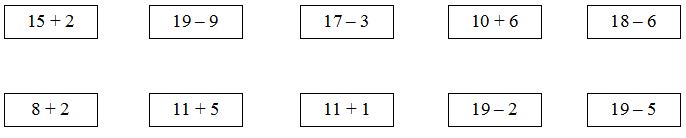 Bài 5: Viết các số 13, 2, 19, 14, 9, 17 :+ Theo thứ tự từ bé đến lớn:…………………………………………..+ Theo thứ tự từ lớn đến bé:……………………………………………Bài 6:   Viết các số:Mười hai:…               Mười tám:…Mười bảy:…              Mười:…Chín:…                     Mười bốn:…Hai mươi:…              Không:…Mười chín:…             Mười bốn:…Bài 7:  Viết tiếp vào bài giải:Lớp 1A có 14 học sinh nam và  5 học sinh nữ. Hỏi lớp 1A có tất cả bao nhiêu học sinh?Bài giảiSố học sinh lớp 1A có là:                          ……………………………………………                          Đáp số:…………………….